Нарушения чтения и письма-------------------------------------------------------Дисграфия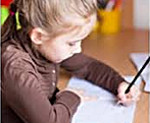 Дисграфия – специфические недостатки письма, вызванные нарушением ВПФ, принимающих участие в процессе письменной речи. Согласно исследованиям, дисграфия выявляется у 53 % учащихся вторых классов и 37-39% учащихся среднего звена, что говорит об устойчивости данной формы речевого нарушения. Высокая распространенность дисграфии среди школьников связана с тем фактом, что около половины выпускников детских садов поступают в первый класс с ФФН или ОНР, при наличии которых невозможен процесс полноценного овладения грамотой. По степени выраженности расстройств процесса письма в логопедии различают дисграфию и аграфию. При дисграфии письмо искажается, но продолжает функционировать как средство общения. Аграфию характеризует первичная неспособность овладеть навыками письма, их полная утрата. Поскольку письмо и чтение неразрывно связаны, нарушение письма (дисграфия, аграфия) обычно сопровождается нарушением чтения (дислексией, алексией).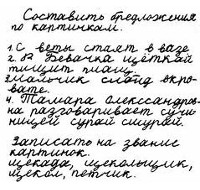 Причины дисграфииОвладение процессом письма находится в тесной взаимосвязи со степенью сформированности всех сторон устной речи: звукопроизношения, фонематического восприятия, лексико-грамматической стороны речи, связной речи. Поэтому в основе развития дисграфии могут лежать те же органические и функциональные причины, которые вызывают дислалию, алалию,дизартрию, афазию, задержку психоречевого развития.К последующему появлению дисграфии может приводить недоразвитие или поражение головного мозга в пренатальном, натальном, постнатальном периодах: патология беременности, родовые травмы, асфиксия, менингиты и энцефалиты, инфекции и тяжелые соматические заболевания, вызывающие истощение нервной системы ребенка.К социально-психологическим факторам, способствующим возникновению дисграфии, относятся двуязычие (билингвизм) в семье, нечеткая или неправильная речь окружающих, дефицит речевых контактов, невнимание к речи ребенка со стороны взрослых, неоправданно раннее обучение ребенка грамоте при отсутствии у него психологической готовности. Группу риска по возникновению дисграфии составляют дети с конституциональной предрасположенностью, различными речевыми нарушениями, ЗПР.К дисграфии или аграфии у взрослых чаще всего приводят черепно-мозговые травмы, инсульты, опухоли головного мозга, нейрохирургические вмешательства.Механизмы дисграфииПисьмо является сложным многоуровневым процессом, в реализации которого участвуют различные анализаторы: речедвигательный, речеслуховой, зрительный, двигательный, осуществляющие последовательный перевод артикулемы в фонему, фонемы в графему, графемы в кинему. Залогом успешного овладения письмом является достаточно высокий уровень развития устной речи. Однако, в отличие от устной речи, письменная речь может развиваться только при условии целенаправленного обучения.В соответствии с современными представлениями, патогенез дисграфии у детей связан с несвоевременным становлением процесса латерализации функций головного мозга, в т. ч. установления доминантного по управлению речевыми функциями большого полушария. В норме эти процессы должны быть завершены к началу школьного обучения. В случае задержки латерализации и наличия у ребенка скрытого левшества корковый контроль над процессом письма нарушается. При дисграфии имеет место несформированность ВПФ (восприятия, памяти, мышления), эмоционально-волевой сферы, зрительного анализа и синтеза, оптико-пространственных представлений, фонематических процессов, слогового анализа и синтеза, лексико-грамматической стороны речи.С точки зрения психолингвистики, механизмы дисгрфии рассматриваются как нарушение операций порождения письменного высказывания: замысла и внутреннего программирования, лексико-грамматического структурирования, деления предложения на слова, фонематического анализа, соотнесения фонемы с графемой, моторной реализации письма под зрительным и кинестетическим контролем.Классификация дисграфииВ зависимости от несформированности или нарушения той или иной операции письма выделяют 5 форм дисграфии:артикуляторно-акустическую дисграфию, связанную с нарушением артикуляции, звукопроизношения и фонематического восприятия;акустическую дисграфию, связанную с нарушением фонемного распознавания;дисграфию на почве несформированности языкового анализа и синтеза;аграмматическую дисграфию, связанную с недоразвитием лексико-грамматической стороны речи;оптическую дисграфию, связанную с несформированностью зрительно-пространственных представлений.Наряду с «чистыми» формами дисграфии, в логопедической практике встречаются смешанные формы.Современная классификация выделяет:I. Специфические нарушения письма1. Дисграфии:1.1. Дисфонологические дисграфии (паралалические, фонематические).1.2. Метаязыковые дисграфии (диспраксические или моторные, дисграфии вследствие нарушения языковых операций).2. Дизорфографии:2.1. Морфологические дизорфографии.2.2. Синтаксические дизорфографии.II. Неспецифические нарушения письма, связанные с педагогической запущенностью, ЗПР, УО и т. д.Симптомы дисграфииПризнаки, характеризующие дисграфию, включают типичные и повторяющиеся на письме ошибки стойкого характера, не связанные с незнанием правил и норм языка. Типичные ошибки, встречающиеся при различных видах дисграфий, могут проявляться смешением и заменами графически сходных рукописных букв (ш-щ, т-ш, в-д, м-л) или фонетически сходных звуков на письме (б–п, д–т, г–к, ш-ж); искажением буквенно-слоговой структуры слова (пропусками, перестановками, добавлением букв и слогов); нарушением слитности и раздельности написания слов; аграмматизмами на письме (нарушением словоизменения и согласования слов в предложении). Кроме этого, при дисграфии дети пишут медленно, их почерк обычно трудно различим. Могут иметь место колебания высоты и наклона букв, соскальзывания со строки, замены прописных букв строчными и наоборот. О наличии дисграфии можно говорить только после того, как ребенок овладевает техникой письма, т. е. не раньше 8–8,5 лет.В случае артикуляторно-акустической дисграфии специфические ошибки на письме связаны с неправильным звукопроизношением (как произносит, так и пишет). В этом случае замены и пропуски букв на письме повторяют соответствующие звуковые ошибки в устной речи. Артикуляторно-акустическая дисграфия встречается при полиморфной дислалии, ринолалии, дизартрии (т. е. у детей с фонетико-фонематическим недоразвитием речи).При акустической дисграфии звукопроизношение не нарушено, однако фонематическое восприятие сформировано недостаточно. Ошибки на письме носят характер замен букв, соответствующих фонетически сходным звукам (свистящих - шипящими, звонких – глухими и наоборот, аффрикат - их компонентами).Дисграфию на почве нарушения языкового анализа и синтеза характеризует нарушение деления слов на слоги, а предложений на слова. При данной форме дисграфии ученик пропускает, повторяет или переставляет местами буквы и слоги; пишет лишние буквы в слове или не дописывает окончания слов; пишет слова с предлогами слитно, а с приставками раздельно. Дисграфия на почве нарушения языкового анализа и синтеза встречается среди школьников наиболее часто.Аграмматическая дисграфия характеризуется множественными аграмматизмами на письме: неправильным изменением слов по падежам, родам и числам; нарушением согласования слов в предложении; нарушением предложных конструкций (неправильной последовательностью слов, пропусками членов предложения и т. п.). Аграмматическая дисграфия обычно сопутствует общему недоразвитию речи, обусловленному алалией, дизартрией.При оптической дисграфии на письме заменяются или смешиваются графически сходные буквы. Если нарушается узнавание и воспроизведение изолированных букв, говорят о литеральной оптической дисграфии; если нарушается начертание букв в слове, - о вербальной оптической дисграфии. К типичным ошибкам, встречающимся при оптической дисграфии, относится недописывание или добавление элементов букв (л вместо м; х вместо ж и наоборот), зеркальное написание букв.Довольно часто при дисграфии выявляется неречевая симптоматика: неврологические нарушения, снижение работоспособности, отвлекаемость, гиперактивность, снижение объема памяти и др.Диагностика дисграфииДля выявления органических причин дисграфии, а также исключения дефектов зрения и слуха, которые могут привести к нарушениям письма, необходимы консультации невролога (детского невролога), офтальмолога (детского окулиста), отоларинголога (детского ЛОРа). Обследование уровня сформированности речевой функции проводится логопедом.Задачами диагностики письменной речи служат разграничение дисграфии с элементарным незнанием правил правописания, а также определение ее формы. Обследование при дисграфии осуществляется в несколько этапов. На первом проводится изучение и анализ письменных работ. Для выяснения возможных причин дисграфии внимательно изучается общее и речевое развитие ребенка; обращается внимание на состояние ЦНС, зрения, слуха. Затем исследуется строение артикуляционного аппарата, речевая и ручная моторика, определяется ведущая рука и т. д.Важное место при обследовании лиц с дисграфией занимает оценка состояния звукопроизношения, фонематического анализа и синтеза; слуховой дифференциации звуков; слоговой структуры слова; особенностей словарного запаса и грамматического строя речи. Только после всестороннего изучения сформированности устной речи переходят к обследованию письменной речи: ребенку или взрослому с дисграфией даются задания на списывание печатного и рукописного текста, письмо под диктовку, составление описания по картинке, чтение слогов, слов, текстов и т. п.На основании анализа типичных ошибок, отраженных в протоколе обследования речи, выносится логопедическое заключение.Коррекция дисграфииЛогопедическая работа по коррекции дисграфии выстраивается с учетом механизмов и формы нарушения письменной речи. Общие подходы к преодолению дисграфии предполагают восполнение пробелов в звукопроизношении и фонематических процессах; обогащение словаря и формирование грамматической стороны речи; развитие связной речи. Важное значение в структуре логопедических занятий по коррекции дисграфии занимает развитие аналитико-синтетической деятельности, слухового и пространственного восприятия, памяти, мышления, двигательной сферы. Полученные навыки устной речи закрепляются с помощью письменных упражнений.По основному заболеванию лицам с дисграфией и аграфией могут назначаться курсы медикаментозной терапии и реабилитационного лечения (физиотерапия, массаж, ЛФК, гидротерапия).Прогноз и профилактика дисграфииДля преодоления дисграфии требуется слаженная работа логопеда, педагога, невролога, ребенка и его родителей (или взрослого пациента). Поскольку нарушения письма самостоятельно не исчезают в процессе школьного обучения, дети с дисграфией должны получать логопедическую помощь на школьном логопункте.Предупреждение дисграфии должно начинаться еще до начала обучения ребенка грамоте. В профилактическую работу необходимо включать целенаправленное развитие ВПФ, способствующих нормальному овладению процессами письма и чтения, сенсорных функций, пространственных представлений, слуховых и зрительных дифференцировок, конструктивного праксиса, графомоторных навыков. Важное значение имеет своевременная коррекция нарушений устной речи, преодоление фонетического, фонетико-фонематического и общего недоразвития речи.Сложную проблему представляет вопрос оценки успеваемости по русскому языку детей с дисграфией. В период проведения коррекционной работы целесообразно осуществлять совместную проверку контрольных работ по русскому языку учителем и логопедом, выделение специфических дисграфических ошибок, которые не должны учитываться при выставлении оценки.Источник:http://www.krasotaimedicina.ru/diseases/Дислексия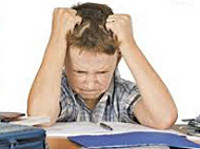 Дислексия – специфические затруднения в овладении навыками чтения, обусловленные недоразвитием ВПФ, принимающих участие в реализации процесса чтения. Распространенность дислексии среди детей с нормальным интеллектом составляет 4,8%. Дети с тяжелыми нарушениями речи и ЗПР страдают дислексией в 20-50% случаев. Соотношение частоты случаев дислексии у мальчиков и девочек – 4,5:1.  По степени тяжести нарушения процесса чтения в логопедии принято различать дислексию (частичное расстройство навыка) и алексию (полную невозможность овладеть навыком или его утрату). Дислексия (алексия) может наблюдаться изолированно, однако чаще она сопутствует другому нарушению письменной речи – дисграфии.Причины дислексииВ зарубежной литературе широко распространена теория наследственной предрасположенности к нарушениям письма и чтения – дисграфии и дислексии у лиц с правополушарным типом мышления. Некоторые авторы указывают на связь дислексии и дисграфии с явным и латентным левшеством.Большинство исследователей, изучающих проблему дислексии у детей, отмечает наличие в анамнезе воздействия патологических биологических факторов, вызывающих минимальную мозговую дисфункцию. Перинатальное повреждение головного мозга может носить гипоксический характер (при неправильной имплантации плодного яйца, анемии и пороке сердца у матери, врожденных пороках сердца плода, фетоплацентарной недостаточности, аномалиях развития пуповины, преждевременной отслойке плаценты, затяжных родах, асфиксии в родах и т. д.). Токсическое поражение ЦНС наблюдается при алкогольной и медикаментозной интоксикации, гемолитической болезни плода, ядерной желтухе новорожденных. Причинами инфекционного поражения головного мозга ребенка во внутриутробном периоде могут выступать заболевания беременной краснухой, корью, герпесом, ветряной оспой,гриппом и т. д. Механические повреждения связаны с плодоизгоняющими манипуляциями, узким тазом роженицы, затяжными родами, внутричерепными кровоизлияниями.В постнатальном периоде задержку созревания и функционирования структур коры головного мозга, приводящих к дислексии, может вызывать черепно-мозговая травма, нейроинфекции, цепочка детских инфекций (краснуха, корь, ветряная оспа,полиомиелит и др.), истощающие заболевания. 										Дислексия (алексия) при алалии,  дизартрии, афазии связана с органическим поражением определенных зон головного мозга. Дислексия часто встречается у детей с ЗПР, тяжелыми речевыми нарушениями,ДЦП, умственной отсталостью.В числе социальных факторов дислексии наибольшее значение играют дефицит речевого общения, синдром «госпитализма», педагогическая запущенность, неблагоприятное речевое окружение, билингвизм, раннее начало обучения грамоте и высокий темп обучения. Ведущей предпосылкой дислексии у детей является несформированность устной речи - ФФН или ОНР.Механизмы дислексииВ контроле и реализации чтения, как психофизиологического процесса, участвуют зрительный, речедвигательный и речеслуховой анализаторы. Процесс чтения включает этапы зрительного восприятия, узнавания и различения букв; соотнесение их с соответствующими звуками; слияния звуков в слоги; объединения слогов в слово, а слов в предложение; понимание, осознание прочитанного. Нарушение последовательности и единства этих процессов и составляет суть дислексии с точки зрения психолингвистики.В психологическом аспекте механизм дислексии рассматривается с точки зрения парциальной задержки развития психических функций, в норме обеспечивающих процесс чтения. При дислексии отмечается несформированность зрительного гнозиса, пространственных ориентировок, мнестических процессов, фонематического восприятия, лексико-грамматичского строя речи, зрительно-моторной или слухо-моторной координации, а также внимания и эмоционально-волевой сферы.Классификация дислексииПо ведущим проявлениям различают литеральную (связанную с трудностями усвоения отдельных букв) и вербальную (связанную с трудностями прочтения слов) дислексию. В соответствии с нарушенными механизмами принято выделять следующие формы нарушения чтения:Фонематическую дислексию (вследствие недоразвития фонематического восприятия, анализа и синтеза)Семантическую дислексию (вследствие несформированности слогового синтеза, бедности словаря, непонимания синтаксических связей в структуре предложения).Аграмматическую дислексию (вследствие недоразвития грамматического строя речи, морфологических и функциональных обобщений)Мнестическую дислексию (вследствие нарушения речевой памяти, затруднения соотнесения буквы и звука)Оптическую дислексию (вследствие неcформированности зрительно-пространственных представлений)Тактильную дислексию (вследствие нечеткости тактильного восприятия у слабовидящих).Т. о., фонематическая, семантическая и аграмматическая дислексии связаны с несформированностью речевых функций, а мнестическая, оптическая и тактильная дислексии – с несформированностью психических функций.Симптомы дислексииВ устной речи у детей с дислексией отмечаются дефекты звукопроизношения, бедность словарного запаса, неточность понимания и употребления слов. Речь детей с дислексией отличается неправильным грамматическим оформлением, отсутствием развернутых предложений, несвязностью.При фонематической дислексии на первый план выступают замены и смешения между собой звуков, сходных по артикуляторным или акустическим признакам (звонких-глухих, свистящих-шипящих и т. д.). В других случаях отмечается побуквенное чтение, искажения звуко-слоговой структуры слова (добавления, пропуски, перестановки звуков и слогов).Семантическую дислексию также называют «механическим чтением», поскольку при этой форме нарушается понимание прочитанного слова, фразы, текста при правильной технике чтения. Нарушение понимания читаемого может возникать как при послоговом, так и при синтетическом чтении.В случае аграмматической дислексии отмечается неправильное прочтение падежных окончаний существительных и прилагательных, форм и времен глаголов, нарушение согласования частей речи в числе, роде и падеже и др. Аграмматизмы при чтении соответствуют таковым в устной речи и на письме.При мнестической дислексии нарушается ассоциация между зрительной формой буквы, и ее произносительным и акустическим образом. То есть ребенок не запоминает буквы, что проявляется в их смешении и заменах при чтении. При обследовании слухоречевой памяти у ребенка с мнестической дислексией выявляется невозможность воспроизведения ряда из 3-5 звуков или слов, нарушение порядка их следования, сокращение количества, элизии.Оптическая дислексия проявляется смешением и заменами букв, сходных графически и различающихся лишь отдельными элементами или пространственным расположением (б-д, з-в, л-д). При оптической дислексии может отмечаться соскальзывание с одной строчки на другую при чтении. К оптической дислексии относятся также случаи зеркального чтения, осуществляемого справа налево.Тактильная дислексия свойственна незрячим людям. Проявляется смешением тактильно схожих букв (близких по количеству или расположению точек) при чтении азбуки Брайля. В процессе чтения у ребенка с тактильной дислексией также может наблюдаться соскальзывание со строк, пропуски букв и слов, искажение смысла прочитанного, хаотичность движений пальцев рук и т. д.Диагностика дислексииЛогопедическое обследование при дислексии складывается из характеристики уровня сформированности устной речи, письма, чтения, неречевых процессов. На предварительном этапе логопед изучает анамнез жизни и развития ребенка, особенности формирования речи, состояние артикуляционного аппарата, речевой и ручной моторики; выясняет успеваемость ученика по русскому языку.Диагностика устной речи при дислексии включает оценку звукопроизношения, фонематического развития, сформированности слоговой структуры слова, лексико-грамматических средств языка, связной речи. Диагностика письменной речи предполагает выполнение заданий на списывание текстов, письмо на слух, самостоятельное письмо. При обследовании чтения вслух и про себя оцениваются темп и правильность чтения, способ чтения, понимание текста, специфические ошибки. Важной составляющей логопедического обследования при дислексии служит выяснение уровня сформированности зрительного гнозиса, мнезиса, анализа и синтеза; оптико-пространственных ориентировок.По показаниям диагностическое обследование речи дополняется медицинским блоком диагностики, который может включать консультацию детского невролога с выполнением ЭЭГ, ЭхоЭГ; консультацию детского офтальмолога  с проведением офтальмологических тестов.Коррекция дислексииТрадиционная система логопедических занятий по коррекции дислексии предполагает работу над всеми нарушенными сторонами устной речи и неречевыми процессами. Так, при фонематической дислексии основное внимание уделяется коррекции дефектов звукопроизношения, развитию полноценных фонематических процессов, формированию представлений о звуко-буквенном и звуко-слоговом составе слова. Наличие семантической дислексии требует развития слогового синтеза, уточнения и обогащения словаря, усвоения ребенком грамматических норм языка. В случае аграмматической дислексии необходимо формировать у ребенка грамматические системы словообразования и словоизменения.Мнестическая дислексия требует развития слухоречевой и речезрительной памяти. При оптической дислексии ведется работа по развитию зрительно-пространственных представлений, зрительного анализа и синтеза; при тактильной дислексии – над дифференциацией тактильно воспринимаемых предметов и схем, развитием пространственных представлений.Нестандартный подход к коррекции дислексии предлагает методика Рональда Д. Дейвиса, предполагающая придание печатным словам и символам мысленного образного выражения, с помощью которых устраняются пробелы в восприятии.Прогноз и профилактика дислексииНесмотря на то, что дислексия сегодня часто характеризуется как «проблема гениев», которой в свое время страдали многие знаменитые личности (Г. Христиан Андерсен, Леонардо да Винчи, Альберт Эйнштейн и др.), она нуждается в целенаправленной коррекции. От этого завит успешность обучения ребенка в школе и ВУЗе, степень его личностной самооценки, взаимоотношения со сверстниками и преподавателями, уровень притязаний и успешность в достижении целей. Результат будет тем эффективнее, чем раньше начата работа по преодолению недостатков устной и письменной речи.Профилактику дислексии нужно начинать в дошкольном возрасте, развивая у детей зрительно-пространственные функции, память, внимание, аналитико-синтетическую деятельность, мелкую моторику. Важную роль играет преодоление нарушений звукопроизношения, формирование лексико-грамматического строя речи. Необходимо своевременное выявление детей снарушениями речи, и проведение логопедических занятий по коррекции ФФН и коррекции ОНР, подготовке к освоению грамоты.Источник:http://www.krasotaimedicina.ru/diseases/